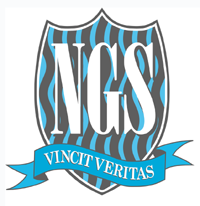 APPLICATION FORM FOR EXISTING NEWLANDS GIRLS’ SCHOOL STUDENTS 2022Newlands Girls’ School - Farm Road, Maidenhead, Berks SL6 5JB. Tel: 01628 625068  Website:  www.newlandsgirlsschool.co.ukCo-Headteachers:  Miss J. Capon & Mr M. Henshaw	     Head of Sixth Form: Mrs G. WaltonIf you wish to apply to the Sixth Form, please complete the application form below by Thursday 10th February 2022. Please either email your application form to Mrs Bretherton, Sixth Form Administrator at KateBretherton@newlandsgirls.co.uk or give your form to Miss Forster.Current Year 11 SubjectsProposed Sixth Form Subjects – You can choose A-Levels, BTEC subjects or a mix of both.A-Levels / BTEC – Please give 3 subjects and 1 reserve, in order of preference.Full Name:Form:SubjectGrade on last reportSubjectGrade on last reportSubject Grade on last report1. Mathematics5.9.2. English Language6. 10.3. 7.11.4.8.12.Subject 1Subject 2Subject 3ReserveFuture plans (if any yet, for further education and/or career)